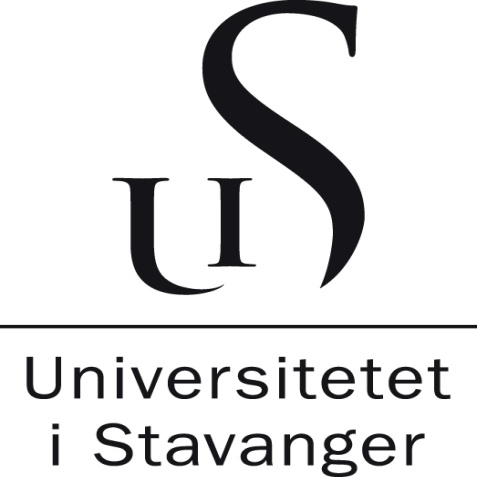 Grunnskolelærerutdanningen 1-7, masterSluttrapport 2. studieår, 4. semester (vår)Vurdering av studentens utvikling i forhold til mål/læringsutbytte:Konklusjon for praksisperioden:Bestått: 							Ikke bestått: Eventuelle kommentarerSignatur, praksislærer						Signatur, studentSted/dato:								Sted/dato:Framovermelding og anbefaling for praksisopplæring 3. år, 5. semester (høst):Signatur, praksislærer						Signatur, studentSted/dato:								Sted/dato:NavnPraksisskoleAdressePraksislærerStudieår2019/2020PeriodeMGL1P25VÅR15 dagerKUNNSKAPKandidaten har kunnskap om:• gjeldende nasjonalt og lokalt lov- og læreplanverk med vekt på studentens valgfagelevers læring som grunnlag for å legge til rette for tilpasset undervisning i det flerkulturelle klasseromlærerrollen i valgfaget og om kontaktlærerrollenlærerarbeidet, undervisning som samhandling og klasseledelse i ulike fagkommunikasjon og samspill som grunnlag for å etablere et godt læringsmiljø.Kommentarer med råd og veiledning: FERDIGHETERKandidaten kan  samhandle og kommunisere med elever, medstudenter og lærere på praksisskolen  analysere nasjonale og lokale læreplaner med tanke på å utvikle planer for elevers læring  ta ansvar for planlegge, gjennomføre og vurdere undervisning  anvende systematisk observasjon av elever som grunnlag for å planlegge undervisning med vekt på tilpasset opplæringKommentarer med råd og veiledning: GENERELL KOMPETANSE kandidaten Kan reflektere over egen lærerrolle og eget lærerarbeid i lys av læringsutbytteformuleringene som er formulert for perioden og i lys av tilbakemeldinger fra medstudenter, praksislærere og faglærereKan med grunnlag i teori og forskning, diskutere og kritisk kommentere egen og andres praksisHar utviklet læreridentitet og kommunikasjons- og relasjons-kompetanseKommentarer med råd og veiledning: 